Digital Literacy 10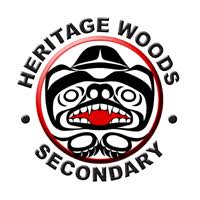 Take Your Child To Work DayAlternate AssignmentComplete the following as a POST on your blog. Be sure to include both images, text, and embed any other media that helps you in conveying your opinion to your audience. Be sure to cite your sources.Career OptionsResearch a career that you are interested in pursuing in the future. Why are you passionate about this career and what does the work entail? What qualifications and/or education will you need to pursue this career? What are the salary expectations for your chosen career? Will this career be in demand in the future? Include images/graphs/charts to help you fully explain your points. You will also need to find people with whom you can connect who could help you to find out more about your chosen career. Look for people who may be experts in the field and see if there are links to email/social media that might allow you to contact them for more information. Find a video that is related to your chosen career. Embed this into your post and explain in detail how this video relates to your chosen career. Be sure to point out any interesting facts or information that is contained within your video. Blog Post:Step 1: Go to your Blog Step 2: Create a new POSTTitle: Take Your Kid To Work Day 2019Category: Social Studies 9 (create a new Category if you haven’t already)Tag: Aitken - TYKTW2019ACastonguay – TYKTW2019CRaghoobarsingh – TYKTW2019RHewitt – TYKTW2019HAdd Media: Add a picture or video of your work place Step 3: Add your assignment to the post by doing one of the followingCopy and paste the assignment from a word documentType in all of the questions and answersUpload a PDF or a completed Word DocumentStep 4: Click Publish